	SNØMÅKING PÅ BRYGGE 3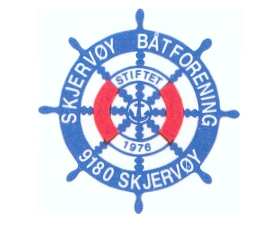 HØST OG VINTER 2022-2023Skjervøy Båtforening har vedtatt at alle medlemmene med båtplass skal rydde snø sjøl, derfor har vi satt opp en vaktplan som vi vil at medlemmene vil følge. Grupper på 3 stykker er satt opp med ansvar for 2 uker. Gruppa må selv ordne med hvem som skal rydde til forskjellige tider.  Den enkelte er selv ansvarlig for å skaffe vikar hvis det ikke passer med jobb, ferie, fravær etc.Hovedbrygga og landfeste skal måkes så tidlig som mulig etter snøfall, utliggere er den enkeltes ansvar og måke.NB måkeutstyr finnes ved landfestet.Mvh Bryggevaktene.UkerDatoNavn   Bryggevaktene rydder snø frem til 20.11.22   Bryggevaktene rydder snø frem til 20.11.22   Bryggevaktene rydder snø frem til 20.11.2247-4821.11-04.12Sunniva Skallebø Hætta, Einar Lauritzen, Tormod Henriksen49-5005.12-18.12Eir Sunniva Hætta, Per Ivar Bekkimellem, Steinar Strøm51-5219.12-01.01Arne B Soleng, Oddmund Johnsen, Kjell A Johansen01-0202.01-15.01Randi Bjerknes, Jørgen Helgesen, Leif Peder Jørgensen03-0416.01-29.01Asbjørn J Kristiansen, Birger Schei, Joar Buarø05-0630.01-12.02Trond Hågensen, Jonny Sjøberg, Håvard Høgstad07-0813.02-26.02Øystein Trætten, Eivind Isaksen, Nils I Pedersen09-1027.02-12.03Henning Engen, Eivind Isaksen, Åshild Bergly11-1213.03-26.03Frank Soleng, Anni Margrete Henriksen, Geir Sigvart Isaksen13-1427.03-09.04Kjell Ivar Henriksen, Jostein Pedersen, Dagfinn Thomassen15-1610.04-23.04Hermod Nilsen, Halvor Eliassen, Jan S Olsen17-1824.04-07.05Yngvar Hansen, Arnt Jalmar Olsen, Roger Angell